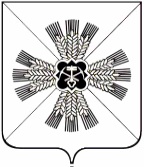 КЕМЕРОВСКАЯ ОБЛАСТЬ АДМИНИСТРАЦИЯ ПРОМЫШЛЕННОВСКОГО МУНИЦИПАЛЬНОГО ОКРУГАПОСТАНОВЛЕНИЕот « 23» июня 2022 г. № 881-Ппгт. ПромышленнаяО внесении изменений в постановление администрации Промышленновского муниципального округа от 05.03.2020 № 436-П               «О создании комиссии по подготовке проектов планировки и проектов межевания территорий и внесения изменений в проекты планировки                  и проекты межевания территорий, расположенных                                                    в муниципальном образовании «Промышленновский муниципальный округ» (в редакции постановлений от 02.03.2021 № 317-П, от 26.04.2021 № 752-П)На основании Федерального закона от 06.10.2003 № 131-ФЗ «Об общих принципах организации местного самоуправления в Российской Федерации», статьями 8, 42, 43 Градостроительного кодекса Российской Федерации, Устава муниципального образования Промышленновский муниципальный округ Кемеровской области - Кузбасса, в связи с кадровыми изменениями:1. Внести следующие изменения в постановление администрации Промышленновского муниципального округа от 05.03.2020 № 436-П               «О создании комиссии по подготовке проектов планировки и проектов межевания территорий и внесения изменений в проекты планировки                  и проекты межевания территорий, расположенных                                                    в муниципальном образовании «Промышленновский муниципальный округ» (в редакции постановлений от 02.03.2021 № 317-П, от 26.04.2021 № 752-П):1.1. Утвердить состав комиссии по подготовке проектов планировки                      и проектов межевания территорий и внесения изменений в проекты планировки и проекты межевания территорий, расположенных                                     в муниципальном образовании «Промышленновский муниципальный округ», согласно приложению № 1 к настоящему постановлению.2. Разместить настоящее постановление на официальном сайте администрации Промышленновского муниципального округа                                      в сети Интернет.4. Контроль за исполнением настоящего постановления возложить                   на заместителя главы Промышленновского муниципального округа – начальника Управления по жизнеобеспечению и строительству администрации Промышленновского муниципального округа А.А. Зарубина.5.  Постановление вступает в силу со дня подписания.Исп. Ю.А. КрыловаТел. 74734СОСТАВ комиссии по подготовке проектов планировки и проектов межевания территорий и внесения изменений в проекты планировки и проекты межевания территорий, расположенных в муниципальном образовании «Промышленновский муниципальный округ»Председатель комиссииЗаместитель председателя комиссииСекретарь комиссииЧлены комиссииГлаваПромышленновского муниципального округаС.А. ФедарюкПриложениек постановлениюадминистрации Промышленновского муниципального округа от «23» июня 2022г.  № 881-ПЗарубин Артем Анатольевич- заместитель  главы Промышленновского муниципального округа – начальник Управления по жизнеобеспечению и строительству администрации Промышленновского муниципального округаЗарубина Анастасия Александровна- заместитель  главы Промышленновского муниципального округаКрылова Юлия Анатольевна   - начальник отдела по архитектуре                           и градостроительству администрации Промышленновского муниципального округаУдовиченко Наталья Викторовна- председатель Комитета по управлению муниципальным имуществом администрации Промышленновского муниципального округаМедянская  Евгения Александровна - главный специалист - эколог  Управления по жизнеобеспечению и строительству администрации Промышленновского муниципального округаДзалбо Константин Валерьевич - начальник отдела ГО и ЧС                                         администрации Промышленновского муниципального округаНачальник территориального отдела - согласно территориального расположения Шевченко Владимир Витальевич- начальник филиала Промышленновского РЭС ПО ЦЭС филиала ПАО «МРСК Сибири» - «Кузбассэнерго - РЭС»                       (по согласованию)Минаков Александр Сергеевич- генеральный директор ООО «ПКС» (по согласованию)Виданов Николай Владимирович - директор филиала «Энергосеть»                           пгт. Промышленная ОАО «КЭнК» (по согласованию)Заместитель главы Промышленновского муниципального округа – начальник Управления по жизнеобеспечению и строительству администрации Промышленновского муниципального округаА.А. Зарубин